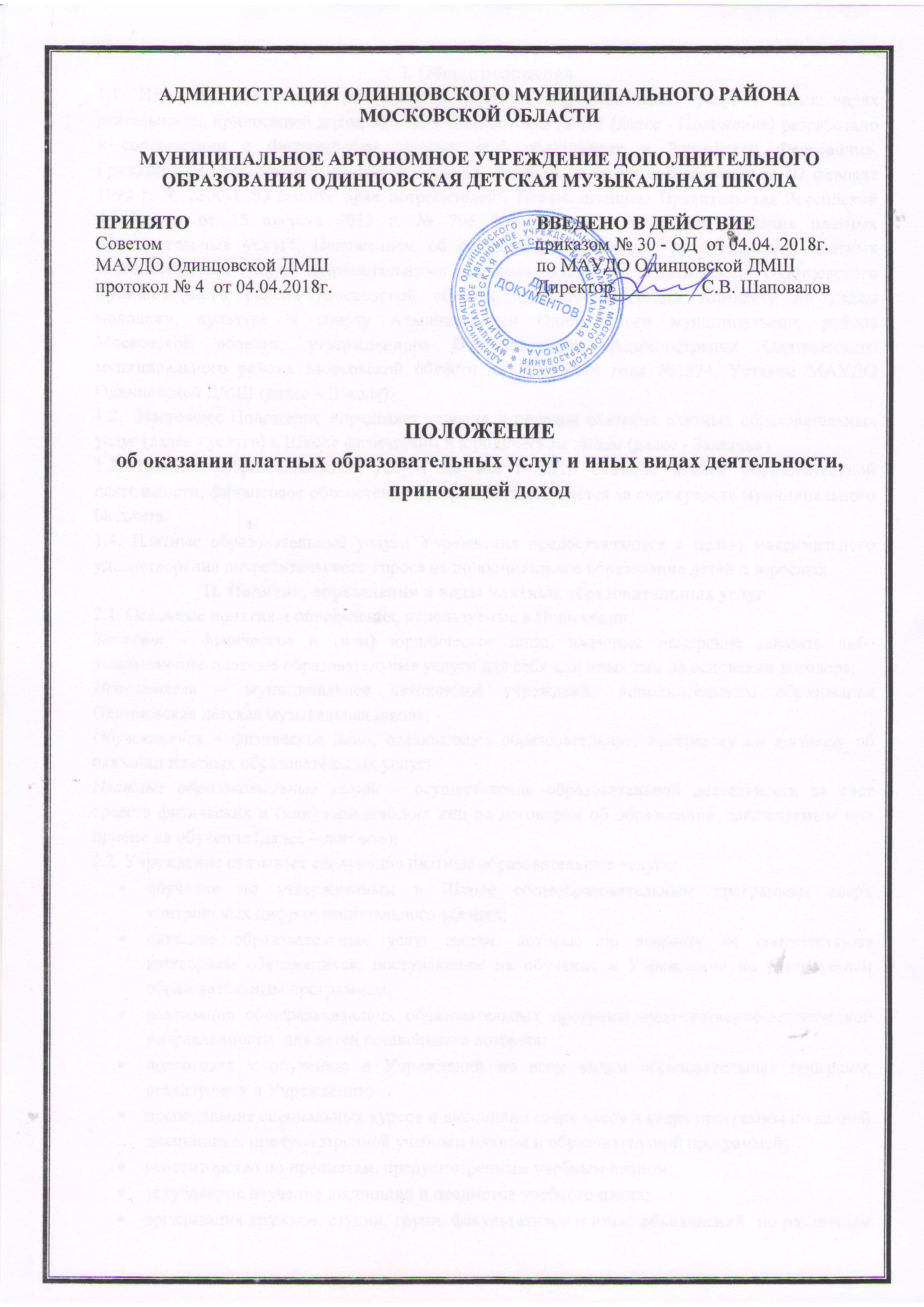 I. Общие положения1.1. Настоящее Положение об оказании платных образовательных услуг и иных видах деятельности, приносящей доход МАУДО Одинцовская ДМШ (далее - Положение) разработано в соответствии с Федеральным законом «Об образовании в Российской Федерации», Гражданским кодексом Российской Федерации, Законом Российской Федерации от 07 февраля 1992 г. № 2300-1 "О защите прав потребителей", Постановлением Правительства Российской Федерации от 15 августа 2013 г. № 706 "Об утверждении правил оказания платных образовательных услуг", Положением об организации и порядке предоставления платных образовательных услуг муниципальными образовательными организациями Одинцовского муниципального района Московской области, подведомственными Комитету по делам молодежи, культуре и спорту Администрации Одинцовского муниципального района Московской области, утвержденного Постановлением Администрации Одинцовского муниципального района Московской области от 18.08.2014 года №1374, Уставом МАУДО Одинцовской ДМШ (далее – Школа). 1.2.  Настоящее Положение определяет условия и порядок оказания платных образовательных услуг (далее - услуга) в Школе физическим и юридическим лицам (далее - Заказчик). 1.3. Платные образовательные услуги не могут быть оказаны взамен образовательной деятельности, финансовое обеспечение которой осуществляется за счет средств муниципального бюджета.1.4. Платные образовательные услуги Учреждения предоставляются с целью максимального удовлетворения потребительского спроса на дополнительное образование детей и взрослых.II. Понятия, определения и виды платных образовательных услуг2.1. Основные понятия и определения, используемые в Положении: Заказчик – физическое и (или) юридическое лицо, имеющее намерение заказать либо заказывающее платные образовательные услуги для себя или иных лиц на основании договора; Исполнитель – муниципальное автономное учреждение дополнительного образования Одинцовская детская музыкальная школа;Обучающийся – физическое лицо, осваивающее образовательную программу по договору об оказании платных образовательных услуг; Платные образовательные услуги – осуществление образовательной деятельности за счет средств физических и (или) юридических лиц по договорам об образовании, заключаемым при приеме на обучение (далее – договор); 2.2. Учреждение оказывает следующие платные образовательные услуги:обучение по утвержденным в Школе общеобразовательным программам сверх контрольных цифр муниципального задания;оказание образовательных услуг лицам, которые по возрасту не соответствуют категориям обучающихся, поступающим на обучение в Учреждение по реализуемым образовательным программам;реализация общеразвивающих образовательных программ художественно-эстетической направленности  для детей дошкольного возраста;подготовка к обучению в Учреждении по всем видам образовательных программ, реализуемых в Учреждении;преподавание специальных курсов и дисциплин сверх часов и сверх программы по данной дисциплине, предусмотренной учебным планом и образовательной программой;репетиторство по предметам, предусмотренным учебным планом;углубленное изучение дисциплин и предметов учебного плана;организация кружков, студий, групп, факультативов и иных объединений  по различным видам искусства и прикладного творчества;организация и проведение платных культурно-просветительских и зрелищных мероприятий по видам искусств для населения и организаций силами Учреждения или приглашенными исполнителями; организация и проведение на базе Учреждения учебно-методических мероприятий (семинаров, мастер-классов, курсов повышения квалификации, стажировок для преподавателей других образовательных организаций) по договорам с физическими и юридическими лицами;другие занятия по интересам, соответствующие целям и задачам деятельности Школы.2.3.  Учреждение вправе осуществлять иные виды деятельности, приносящей доход:продажа учебно-методических пособий, других методических материалов и учебников, специальной литературы по видам искусств;оказание услуг по тиражированию методических материалов и нотной литературы, учебных пособий;прокат музыкальных инструментов, оборудования, инвентаря, декораций, сценической одежды и обуви;услуги, связанные с предоставлением в установленном порядке третьим лицам в аренду части имущества, закрепленного за Школой на праве оперативного управления;организация питания обучающихся и работников Школы;установка и эксплуатация торговых аппаратов (по продаже бахил и продуктов питания);продажа принадлежностей для обучения по реализуемым образовательным программам, занятий различными видами искусств и прикладного творчества.III. Порядок организации и предоставления платных образовательных услуг3.1. Платные образовательные услуги могут оказываться только на основании договора об оказании платных образовательных услуг, заключенного Заказчиком и Исполнителем. Примерная форма договора об оказании платных образовательных услуг прилагается (Приложение № 1). 3.2. Исполнитель обязан обеспечить оказание платных образовательных услуг в полном объеме в соответствии с образовательными программами и условиями договора об оказании платных образовательных услуг. 3.3.  Договор об оказании платных образовательных услуг составляется в двух экземплярах, один из которых находится у Исполнителя, другой – у Заказчика. 3.4.  Заказчик обязан оплатить предоставляемые образовательные услуги в порядке и в сроки, указанные в договоре. 3.5. Объем оказываемых платных образовательных услуг и их стоимость в договоре определяются по соглашению между Исполнителем и Заказчиком. 3.6. Договор с Заказчиком заключается в каждом конкретном случае персонально, на определенный срок, и должен предусматривать: наименование, характер услуги, размер и условия оплаты услуги, периодичность и сроки предоставления услуги, права и обязанности договаривающихся сторон, порядок изменения и расторжения договора, порядок разрешения споров, особые условия. В течение оговоренного периода возможно заключение дополнительных соглашений к договору по стоимости обучения. Договор является отчетным документом и хранится в Школе  пять лет.3.7. Исполнитель заключает договор с Заказчиком при наличии возможности оказать запрашиваемую платную образовательную услугу и не вправе оказывать предпочтение какому-либо физическому или юридическому лицу в отношении заключения договора, кроме случаев, предусмотренных законами и иными нормативными правовыми актами Российской Федерации. 3.8. Исполнитель должен обеспечить доступность и открытость информации: о численности обучающихся по реализуемым образовательным программам по договорам об образовании за счет средств Заказчика; персональном составе педагогических работников, непосредственно связанных с оказанием платных образовательных услуг, с указанием уровня образования, квалификации и опыта работы; порядка оказания платных образовательных услуг и расходования средств, полученных в результате их оказания, в том числе образец договора об оказании платных образовательных услуг и документ об утверждении цен (тарифов) по каждой платной образовательной услуге (программе). 3.9. Исполнитель обязан предоставить по требованию Заказчика для ознакомления: Устав Школы; сведения об учредителе образовательной организации; образец договора на оказание платных образовательных услуг; прейскурант цен (тарифов) на платные образовательные услуги, оказываемые Исполнителем; другие относящиеся к договору и соответствующей образовательной услуге сведения по просьбе Заказчика. 3.10. Отказ Заказчика от предлагаемых платных образовательных услуг не может быть причиной уменьшения объема предоставляемых ему образовательной организацией основных образовательных услуг, оказываемых Исполнителем за счет бюджетных ассигнований.3.11. По желанию Заказчика (Потребителя) Исполнитель по итогам оказания платных образовательных услуг выдает обучающемуся документ, в котором указывает образовательную программу, учебный цикл или предмет (предметы) с указанием количества учебных часов по учебным предметам или дисциплинам.3.12. Для осуществления деятельности по оказанию платных образовательных услуг Школа:3.12.1. изучает спрос на платные образовательные услуги и определяет предполагаемый контингент обучающихся;3.12.2. разрабатывает  и утверждает  по каждому виду платных образовательных услуг образовательную программу, учебные планы, расписание занятий. Количество часов, отведенное на оказание платной образовательной услуги и предлагаемое Заказчику, должно соответствовать возрастным и индивидуальным особенностям Заказчика, а также не наносить ущерба образовательной деятельности, осуществляемой в рамках выполнения муниципального задания. В отдельных случаях по желанию Заказчика, с учетом его возможностей и способностей, может быть разработан индивидуальный учебный план;3.12.3. определяет требования к предоставлению Заказчиком документов, необходимых при оказании платных образовательных услуг;3.12.4. получает необходимые документы от Заказчика, желающего получить платные образовательные услуги, и заключает  с ним договор на оказание платных образовательных услуг (далее – договор);3.12.5.  создает условия для предоставления платных образовательных услуг с учетом требований нормативных документов по вопросам безопасности, охраны труда, жизни и здоровья всех участников образовательного процесса (допускается использование учебных и других помещений Школы в часы, не предусмотренные расписанием занятий в рамках основной образовательной деятельности, проводимой в соответствии с муниципальным заданием на оказание муниципальной услуги);3.12.6. заключает трудовые договоры с работниками Школы, а также привлеченными специалистами, имеющими соответствующее образование и квалификацию в соответствующей сфере деятельности на выполнение трудовых обязанностей по предоставлению платных образовательных услуг и их оплату из средств, полученных от оказания платных услуг;3.12.7. составляет калькуляцию себестоимости каждой платной образовательной услуги;3.12.8. издает Приказы:об организации платных образовательных услуг (по согласованию с председателем Комитета по делам культуры, туризму и молодежной политике) с указанием перечня и цены каждой услуги для потребителя, количестве обучающихся, количестве учебных часов, указанием должностных лиц, ответственных за организацию платных образовательных услуг;об утверждении учебной нагрузки педагогических работников (тарификация);об утверждении образовательных программ и учебных планов;о назначении должностных (уполномоченных) лиц, ответственных за выполнение организационно-методических функций.3.13. Должностное (уполномоченное) лицо, ответственное за выполнение организационно-методических функций, назначенное приказом директора Школы, изучает и анализирует спрос населения на платные образовательные услуги, ведет организационную работу по приему обучающихся, заключает договоры с Заказчиками образовательных услуг, контролирует своевременность внесения оплаты Заказчиками образовательных услуг за обучение, осуществляет своевременный контроль за движением контингента обучающихся в течение учебного периода, ведет личные дела обучающихся, решает другие вопросы в соответствии с должностными обязанностями.3.14. Для осуществления деятельности по оказанию платных образовательных услуг Школа разрабатывает и утверждает следующие локальные акты:3.14.1.   положение о порядке предоставления платных образовательных услуг и расходовании средств, полученных от их предоставления;3.14.2.    образовательные программы, учебные планы, расписание занятий; 3.14.3. положение о стимулирующих выплатах и (или) премировании работников образовательной организации за счет средств, полученных от оказания платных образовательных услуг; 3.14.4.    другие необходимые документы.3.12. Информация о платных образовательных услугах должна размещаться на официальном сайте Школы в сети Интернет. Способами доведения информации до Заказчика также могут быть: объявления, буклеты, проспекты и др. IV. Порядок и основания снижения стоимости платных образовательных услуг4.1. Школа - в исключительных случаях - по заявлению Заказчика (Потребителя) и на основании приложенных к нему документов, подтверждающих статус заявителя (справки из органов социальной защиты населения, справки об инвалидности и т. д.), вправе снижать стоимость  предоставляемых  платных образовательных услуг отдельным категориям граждан из числа малообеспеченных и многодетных семей, инвалидам, детям имеющих родителей инвалидов и детям, оставшимся без попечения родителей, а также детям сотрудников школы.4.2.  Снижение стоимости  предоставляемых  платных образовательных услуг  производится на основании приказа директора Школы.4.3. Перерасчет стоимости оказываемых платных образовательных услуг производится  после предоставления Заказчиком необходимых документов и утверждается приказом директора Школы до 5 числа текущего месяца. Документы на предоставление льготы, поданные после 5-го числа текущего месяца, рассматриваются и принимаются на утверждение  в следующем календарном месяце.4.4. Скидка предоставляется обучающимся, получающим полный курс дополнительной общеобразовательной программы с полным учебным планом.4.5. Претензии и споры, возникающие между Заказчиком и Исполнителем, разрешаются в добровольном порядке по соглашению сторон в соответствии с законодательством Российской Федерации.V. Финансово-хозяйственная деятельность5.1. Формирование цен, тарифов на платные образовательные услуги основано на принципе полного возмещения затрат Школы на оказание платных образовательных услуг, при котором цена складывается на основе стоимости затраченных на ее осуществление ресурсов.5.2. Цены, тарифы на платные образовательные услуги рассчитываются на основе экономически обоснованной себестоимости каждой платной образовательной услуги с учетом необходимости уплаты налогов и сборов, а также с учетом возможности развития и совершенствования образовательного процесса и материальной базы Школы в соответствии с Порядком формирования цен (тарифов) на платные образовательные услуги (Приложение №2 к Положению об организации и порядке предоставления платных образовательных услуг муниципальными образовательными организациями Одинцовского муниципального района Московской области).5.3. Цены, тарифы на платные образовательные услуги утверждаются Администрацией Одинцовского муниципального района Московской области на учебный год и в течение учебного года не пересматриваются.5.4. Денежные средства, полученные от оказания платных образовательных услуг (далее - полученный доход), направляются в соответствии с утвержденным планом финансово-хозяйственной деятельности:5.4.1. на оплату труда преподавателей, а также работников, привлекаемых для выполнения организационных, методических и обслуживающих функций;5.4.2. выплаты страховых взносов на оплату труда в соответствии с законодательством Российской Федерации;5.4.3.  на оплату коммунальных услуг;5.4.4. оставшиеся средства распределяются Школой самостоятельно в соответствии с Уставом и статьями расходов бюджетной классификации Российской Федерации.5.5. Оплата Заказчиками платных образовательных услуг осуществляется безналичным путем через кредитные организации по выданной Заказчику квитанции установленной формы. 5.6.  Работнику могут устанавливаться стимулирующие и компенсационные выплаты (доплаты и надбавки) за качественные показатели труда, дополнительную работу, работу в праздничные и выходные дни на основании решения Комиссии по установлению заработной платы и выплат стимулирующего (компенсационного) характера работникам Школы и приказа директора.5.7.  Оплата за оказание образовательных услуг:устанавливается на начало учебного года и производится в порядке и в сроки, указанные в договоре;рассчитывается в соответствии с Учебным календарным графиком текущего учебного года за учебный период, при этом каникулярные дни для отдыха учащихся и праздничные дни входят в расчет оплаты;производится не позднее 5 числа каждого месяца за текущий месяц в безналичном порядке через кредитные организации Оплата за последний месяц учебного года (май) производится до 1 мая;взимается в полном размере в случае болезни обучающегося продолжительностью до двух недель. При продолжительности болезни учащегося свыше двух недель плата за обучение в последующие дни болезни не взимается. Перерасчет производится на основании медицинского документа (справки) и заявления родителей (законных представителей) обучающегося. При возможности отдачи (по взаимной договорённости) преподавателем уроков, пропущенных учащимся по уважительной причине, перерасчёт оплаты за обучение не производится.  При пропуске занятий по неуважительной причине оплата за обучение производится полностью.VI. Права и обязанности сторон6.1. Исполнитель обязан:6.1.1. обеспечить оказание платных дополнительных образовательных услуг в полном объеме в соответствии с образовательными программами и условиями договора;6.1.2. обеспечить образовательный процесс квалифицированными педагогическими кадрами;6.1.3. осуществлять учебно-методическое сопровождение образовательного процесса; 6.1.4.  организовать учебный процесс в соответствии с утвержденным расписанием;6.1.5. в случае болезни преподавателя администрация Школы предоставляет замену уроков другим преподавателем в рамках расписания занятий или занятия должны быть полностью возмещены тем же преподавателем в другое, специально назначенное время, по согласованию с Заказчиком (Потребителем);6.1.6. предоставить помещения для занятий в соответствии с требованиями противопожарной, технической безопасности и санитарно - эпидемиологическими нормами;6.1.7. нести ответственность за жизнь и безопасность учащихся во время их пребывания в Школе;6.1.8.  уведомить заказчика о нецелесообразности оказания обучающемуся  образовательных услуг вследствие его индивидуальных особенностей, делающих невозможным или педагогически нецелесообразным оказания  данных услуг.6.2. Исполнитель имеет право:6.2.1. рекламировать свою деятельность по предоставлению услуг;6.2.2. выбирать самостоятельно систему оценок, формы, порядок и периодичность промежуточной аттестации, применять меры поощрения и  налагать взыскания в пределах, предусмотренных Уставом Исполнителя, настоящими правилами, а также осуществлять подбор и расстановку кадров;6.2.3. согласовывать условия договора на оказание услуг;6.2.4. издавать локальные нормативные акты (правила, положения) для обучающихся и их родителей (законных представителей) и требовать их неукоснительного исполнения;6.2.5. не допускать обучающихся к занятиям при отсутствии оплаты за обучение в срок, установленный Договором на оказание платных образовательных услуг,6.2.6. расторгнуть договор в случае невыполнения Заказчиком (Потребителем) локальных актов школы, условий Договора, а также нарушения сроков оплаты, оговоренных в Договоре на оказание платных услуг;6.2.7. в случае пропуска занятий в течение длительного срока (месяц и более) по другим уважительным причинам (семейные обстоятельства и пр.), администрация Школы может освободить учащегося от оплаты за обучение на основании заявления Заказчика (Потребителя), сохранив за ним место на время его отсутствия. 6.3. Заказчик (Потребитель) обязан:6.3.1. своевременно вносить оплату за обучение в порядке и в сроки, установленные Договором на оказание платных образовательных услуг;6.3.2. выполнять приказы и распоряжения директора Школы и его заместителей, а также локальные нормативные акты (положения, правила, распоряжения и т. д.), утвержденные в Школе;6.3.3. обеспечивать примерное поведение Потребителя услуг (Заказчика), опрятный внешний вид, наличие сменной обуви, необходимой формы (специальной одежды и обуви) для занятий, наличие учебных пособий, канцелярских принадлежностей и других необходимых для успешного обучения атрибутов;6.3.4. предоставить необходимые документы, предусмотренные Правилами оказания платных образовательных услуг, Уставом образовательного учреждения;6.3.5. проявлять уважение к педагогам, администрации и техническому персоналу Исполнителя;6.3.6. возмещать ущерб, причиненный Обучающимся имуществу Исполнителя в соответствии с законодательством Российской Федерации;6.3.7. обеспечить посещение Обучающимся занятий согласно учебному расписанию;6.3.8. незамедлительно сообщать Исполнителю об изменении контактного телефона и места жительства;6.3.9. по просьбе Исполнителя приходить для беседы при наличии претензий Исполнителя к поведению Обучающегося или его отношению к получению платных образовательных услуг;6.3.10. обеспечить Обучающегося за свой счет предметами, необходимыми для надлежащего исполнения обязательств Исполнителя по оказанию платных образовательных услуг, в количестве, соответствующем возрасту и потребностям Обучающегося.6.4. Заказчик (Потребитель) имеет право:6.4.1. знакомиться с Уставом и другими локальными актами Учреждения;6.4.2. получать информацию о ходе и результатах занятий;6.4.3. расторгнуть договор в следующих случаях:если Исполнитель своевременно не приступил к оказанию образовательных услуг;если во время оказания образовательных услуг стало очевидным, что услуга не будет оказана в срок;потребовать безвозмездного оказания образовательных услуг или соответствующего уменьшения их стоимости при обнаружении недостатков оказанных образовательных услуг, в том числе оказания их не в полном объеме, предусмотренном образовательными программами и учебными планами.6.5. Исполнитель и Заказчик (Потребитель) несут ответственность, предусмотренную Договором об оказании платных образовательных услуг и действующим законодательством РФ.Приложение 1Договор на оказание платных образовательных услугг. Одинцово                                                                                                                                                                                          «    »                     20__ г.          Муниципальное автономное учреждение дополнительного образования Одинцовская  детская музыкальная школа(далее – Школа), осуществляющая образовательную деятельность на основании  лицензии от  16.09.2015 г. серия 50Л01  №0006227   регистрационный  №74346, выданной  Министерством образования МО (далее «Исполнитель»), в лице директора Шаповалова Сергея Владимировича, действующей  на основании Устава № 2557 от 23.07.2015г,  зарегистрированного постановлением администрации Одинцовского муниципального района  МО, и      ____________________________________________________________________________________________________(далее «Заказчик»), (Ф.И.О. совершеннолетнего, заключающего договор от своего имени или Ф.И.О. родителя (законного представителя) несовершеннолетнего)                                                          действующий  в интересах несовершеннолетнего_____________________________________________________(далее « Обучающийся»),                                                                                                                               (Ф.И.О. (при наличии) лица, зачисляемого на обучение)совместно именуемые Стороны, заключили настоящий Договор о нижеследующем:   1. Предмет договора1.1. Исполнитель обязуется предоставить образовательную  услугу,  а  Обучающийся/Заказчик   (ненужное    вычеркнуть)    обязуется    оплатить   образовательную          услугу    по     предоставлению _______________________________________________   в пределах федеральных  государственных  требований  в  соответствии   с   учебными  планами, в том числе  индивидуальными,  и  образовательными  программами  Исполнителя. 1.2. Форма обучения: дневная, очная.1.3. Срок освоения образовательной программы на момент подписания договора составляет _______________________1.4. После освоения Обучающимся  образовательной программы в полном объеме и успешного прохождения итоговой аттестации ему выдается свидетельство об окончании Школы установленного образца. Обучающемуся, не прошедшему итоговой аттестации или получившему на итоговой аттестации  неудовлетворительные результаты, а также, освоившему часть образовательной программы, выдается справка об обучении или периоде обучения по образцу, установленному учреждением.2. Права Исполнителя, Заказчика, Потребителя2.1. Исполнитель вправе:2.1.1. самостоятельно осуществлять образовательный процесс, устанавливать системы оценок, формы, порядок и периодичность проведения промежуточной аттестации Обучающегося;2.1.2. применять к Обучающемуся меры поощрения и меры дисциплинарного взыскания в соответствии с законодательством Российской Федерации, учредительными документами Исполнителя, настоящим Договором и локальными нормативными актами Исполнителя;2.1.3.  отстранить Обучающегося от занятий в случае просрочки платежа, предусмотренного п.4.2. Договора, более чем на 30 (тридцать) календарных дней;2.1.4. отчислить Обучающегося:- в случае просрочки оплаты Заказчиком услуг Исполнителя более чем на 60 (шестьдесят) календарных дней;- при наличии, в соответствии с медицинским заключением, заболевания, препятствующего освоению образовательных программ.2.2. Заказчик вправе получать информацию от Исполнителя по вопросам организации и обеспечения надлежащего предоставления услуг, предусмотренных разделом 1 настоящего Договора.2.3. Обучающемуся предоставляются академические права в соответствии с частью 1 статьи 34 Федерального закона от 29 декабря 2012 г. № 273-ФЗ “Об образовании в Российской Федерации”. Обучающийся также вправе:2.3.1.  получать информацию от Исполнителя по вопросам организации и  обеспечения надлежащего предоставления услуг, предусмотренных  разделом 1 настоящего Договора;2.3.2. пользоваться в порядке, установленном локальными нормативными актами, имуществом Исполнителя, необходимым для освоения образовательной программы;2.3.3. обращаться к Исполнителю по вопросам, касающимся образовательного процесса;2.3.4. получать полную и достоверную информацию об оценке своих знаний, а также о критериях этой оценки;2.3.5. принимать в порядке, установленном локальными нормативными актами, участие в социально-культурных, оздоровительных и иных мероприятиях, организованных Исполнителем.3. Обязанности Исполнителя, Заказчика и Обучающегося3.1. Исполнитель обязан:3.1.1. зачислить Обучающегося, выполнившего установленные законодательством Российской Федерации, учредительными документами, локальными нормативными актами Исполнителя условия приема, в качестве Обучающегося платного отделения; 3.1.2.  довести до Заказчика информацию, содержащую сведения о предоставлении  платных образовательных услуг в порядке и объеме, которые предусмотрены  Законом Российской Федерации "О защите прав потребителей" и Федеральным законом "Об образовании в Российской Федерации";3.1.3. организовать и обеспечить надлежащее предоставление  образовательных услуг, предусмотренных разделом I настоящего Договора. Образовательные услуги оказываются в соответствии с федеральными государственными требованиями, учебным планом, в том числе индивидуальным, и расписанием занятий Исполнителя;3.1.4. обеспечить Обучающемуся предусмотренные выбранной образовательной программой условия ее освоения;3.1.5. сохранить место за Обучающимся в случае пропуска занятий по уважительным причинам (с учетом оплаты услуг, предусмотренных разделом I настоящего Договора);3.1.6. принимать от Обучающегося и (или) Заказчика плату за образовательные услуги;3.1.7. обеспечить Обучающемуся уважение человеческого достоинства, защиту от всех форм физического и психического насилия, оскорбления личности, охрану жизни и здоровья;3.2. Заказчик обязан:3.2.1. своевременно вносить плату за предоставляемые Обучающемуся образовательные услуги, указанные в разделе 1 настоящего Договора, в размере и порядке, определенных настоящим Договором, а также предоставлять ксерокопию платежного документа (с показом оригинала) преподавателю Исполнителя, подтверждающую такую оплату до 10 числа текущего месяца;3.2.2. создавать условия, необходимые для получения Обучающимся образования в МАУДО Одинцовской ДМШ;3.2.3. в случае отчисления Обучающегося или досрочного расторжения настоящего договора оплатить Исполнителю фактически понесенные Исполнителем расходы по настоящему Договору к моменту отчисления Обучающегося или досрочного расторжения настоящего Договора, соответственно.3.3. Обучающийся обязан соблюдать требования, установленные в статье 43 Федерального закона от 29 декабря 2012 г. N 273-ФЗ "Об образовании в Российской Федерации", в том числе:3.3.1. выполнять задания для подготовки к занятиям, предусмотренным учебным планом, в том числе индивидуальным;3.3.2. извещать Исполнителя о причинах отсутствия на занятиях;3.3.3. обучаться в образовательной организации по образовательной программе с соблюдением требований, установленных федеральными государственными требованиями и учебным планом, в том числе индивидуальным, Исполнителя;3.3.4. соблюдать требования учредительных документов, правила внутреннего распорядка и иные локальные нормативные акты Исполнителя.4. Стоимость услуг, сроки и порядок их оплаты4.1. Полная стоимость платных образовательных услуг по обучению по дополнительной общеразвивающей общеобразовательной программе ____________________________________________  за 34 учебные недели с 1 сентября 20__ года по 31 мая 20__ года составляет ____________________( ________________________________________________________________________________________________) рублей.                                                                                                     (сумма указывается цифрами и прописью в рублях)Увеличение стоимости образовательных услуг после заключения Договора не допускается, за исключением увеличения стоимости указанных услуг с учетом уровня инфляции, предусмотренного основными характеристиками федерального бюджета на очередной финансовый год и плановый период.4.2. Оплата производится равными долями ежемесячно в период с 1 сентября 20__ г. по 31 мая 20__ г. в сумме _________________(___________________________________________________________________________________________________) рублей.                                                                            (сумма указывается цифрами и прописью в рублях)4.3. Оплата производится не позднее 10 числа каждого месяца за текущий месяц в безналичном порядке через кредитные организации по выданной Заказчику (Потребителю) квитанции установленной формы. Оплата за последний месяц учебного года (май) производится до 01 мая. 4.4. Оплата взимается в полном размере в случае болезни обучающегося продолжительностью до двух недель.  Пропуски занятий Обучающегося по уважительной причине более 14 календарных дней компенсируются следующим образом: индивидуальные занятия – из расчета 1 час за 1 час по согласованию с преподавателем, групповые занятия 1 час за 1 час с другими группами. К уважительным причинам по настоящему Договору относятся отсутствие Обучающегося на занятиях по медицинским показаниям (болезнь, санаторно-курортное лечение, карантин в учреждении, в котором обучается Обучающийся), подтвержденным соответствующим документом лечебного учреждения.При невозможности компенсации, Исполнитель, по письменному заявлению Заказчика и предоставлению медицинских документов, подтверждающих болезнь Обучающегося, производит перерасчет стоимости услуг.4.5. Перерасчёт производится в случае отмены занятий в связи с болезнью преподавателя без их последующего возмещения.4.6. Перерасчет в случае отсутствия Обучающегося на занятиях свыше 14 календарных дней по уважительным семейным обстоятельствам может быть произведен по заявлению родителей. 4.7. При пропуске занятий по неуважительной причине оплата за обучение производится полностью.4.8. Заказчик вправе оплатить стоимость обучения, указанную в п.4.2 настоящего Договора единовременно.4.9. Учебные занятия проводятся по графику образовательного процесса, утвержденному директором Школы на учебный год. Месяцы, на которые выпадают каникулы для Обучающихся и праздничные дни, оплачиваются Заказчиком полностью. В официальные государственные праздничные дни занятия не проводятся.5. Основания изменения и расторжения договора5.1. Условия, на которых заключен настоящий Договор, могут быть изменены по соглашению Сторон или в соответствии с законодательством Российской Федерации.5.2. Настоящий Договор может быть расторгнут по соглашению Сторон.  5.3. Настоящий Договор может быть расторгнут по инициативе Исполнителя в одностороннем порядке в случаях:5.3.1. установления нарушения порядка приема в образовательную организацию, повлекшего по вине Обучающегося его незаконное зачисление в эту образовательную организацию;5.3.2. просрочки оплаты стоимости платных образовательных услуг;5.3.3 невозможности надлежащего исполнения обязательства по оказанию платных образовательных услуг вследствие действий (бездействия) Обучающегося;5.3.4. в иных случаях, предусмотренных законодательством Российской Федерации.5.4. Настоящий Договор расторгается досрочно: 5.4.1. по инициативе Обучающегося или родителей (законных представителей) несовершеннолетнего Обучающегося, в том числе в случае перевода Обучающегося для продолжения освоения образовательной программы в другую организацию, осуществляющую образовательную деятельность; 5.4.2. по инициативе Исполнителя в случае перехода с обучения за счет средств физических и (или) юридических лиц на обучение за счет средств муниципального бюджета при условии наличия свободных мест по соответствующей образовательной программе;5.4.3. по инициативе Исполнителя в случае применения к Обучающемуся, достигшему возраста пятнадцати лет, отчисления как меры дисциплинарного взыскания, в случае невыполнения обучающимся обязанностей по добросовестному освоению  образовательной программы и выполнению учебного плана; 5.4.4. по обстоятельствам, не зависящим от воли Обучающегося или родителей (законных представителей) несовершеннолетнего Обучающегося и Исполнителя, в том числе в случае ликвидации Исполнителя. 5.5. Исполнитель вправе отказаться от исполнения обязательств по Договору при условии полного возмещения Заказчику убытков.5.6. Обучающийся /Заказчик (ненужное вычеркнуть) вправе отказаться от исполнения настоящего Договора при условии оплаты Исполнителю фактически понесенных им расходов, связанных с исполнением обязательств по Договору.6. Ответственность Исполнителя, Заказчика и Обучающегося6.1. В случае неисполнения или ненадлежащего исполнения Сторонами обязательств по настоящему Договору они несут ответственность, предусмотренную законодательством Российской Федерации.6.2. Претензии и споры, возникающие между Заказчиком и Исполнителем, разрешаются по соглашению Сторон или в судебном порядке в соответствии с законодательством Российской Федерации. 7. Срок действия контракта и другие условия7.1. Настоящий Договор вступает в силу со дня его заключения Сторонами и действует до 31 мая 20___ г.8. Заключительные положения8.1. Сведения, указанные в настоящем Договоре, соответствуют информации, размещенной на официальном сайте Исполнителя в сети "Интернет" на дату заключения настоящего Договора.8.2. Под периодом предоставления образовательной услуги (периодом обучения) понимается промежуток времени с даты издания приказа о зачислении Обучающегося в образовательную организацию до даты издания приказа об окончании обучения или отчислении Обучающегося из образовательной организации.8.3. Настоящий Договор составлен в __2___ экземплярах, по одному для каждой из Сторон. Все экземпляры имеют одинаковую юридическую силу. Изменения и дополнения настоящего Договора могут производиться только в письменной форме и подписываться уполномоченными представителями Сторон.8.4. Изменения Договора оформляются дополнительными соглашениями к Договору.9. Адреса и реквизиты сторонИсполнитель:МАУДО Одинцовская детскаямузыкальная школа143000 МО г. Одинцово, ул. Советская, д. 26ИНН 5032060562 КПП 503201001ПЛАТЕЛЬЩИК: УФК по МО МАУДО ОДМШ,  л|с 30486U98830 Банк: ГУ Банка России по ЦФОр/с:  40701810545251000073БИК:  044525000Директор ___________С.В. ШаповаловМ.П.ЗаказчикФ.И.О.__________________________________________________________________Дата рождения_________________________Адрес  ________________________________ ____________________________________Паспортные данные______________________________________________________________________________________________________Подпись  ___________/__________________                        Расшифровка подписиОбучающийсяФ.И.О._____________________________________________________________________Дата рождения________________________Адрес______________________________________________________________________Паспортные данные____________________________________________________________________________________________________________Подпись____________/___________________                                                      Расшифровка подписи